Форум «Таир - 2023» состоялся!Здравствуй, Форум!  Торжественное открытие! Невероятно насыщенным по содержанию и эмоционально наполненным для молодых педагогов и наставников стал уже традиционный XIV  Всероссийский форум «Таир – 2023», который проходил с 25 июня по 2 июля 2023 года на базе Центра оздоровления и отдыха «Таир».Таир – это центр оздоровления и отдыха для детей и взрослых,  старейший в Республике Марий Эл пионерский лагерь, открыл свои двери в далёком 1934 году. В следующем году он будет отмечать свой 90-летний юбилей! «Марийский Артек» - именно так называли пионерский лагерь, потому как сюда отправляли пионеров-отличников, активистов и лучших спортсменов юного возраста. Центр оздоровления и отдыха до сих пор является сезонной базой и принимает детей и взрослых на отдых с конца мая по сентябрь.В этом году тема форума — «Для вас, педагоги!», все запланированные события в рамках мероприятия посвящены  Году педагога и наставника, объявленного в Российской Федерации и в Общероссийском Профсоюзе образования.  Форум проводится в целях профессионального и личностного развития педагогов, совершенствования актуальных компетенций по  обновлению  образовательного и воспитательного процесса в образовательных организациях, укрепления кадрового потенциала как молодых специалистов, так и наставников, работающих в системе образования. Почти 300 педагогов из 32 регионов Российской Федерации собрались на Форуме. Для участников Форума  организованы встречи с победителями региональных и всероссийских конкурсов профессионального мастерства, знакомство с лучшими образовательными организациями республики, а также тренинги, лекции, дискуссии, семинары по обмену опытом, экскурсии. Вспомним самые главные события Форума.В первый день, 25 июня,     состоялось открытие XIV Всероссийского форума молодых педагогов и наставников "Таир - 2023".  Делегации педагогов из 32 регионов выстроились на торжественной линейке, где был поднят флаг Форума. Открыли форум министр образования и науки Республики Марий Эл  Лариса Анатольевна Ревуцкая  и председатель Региональной организации Общероссийского Профсоюза образования в Республике Марий Эл Людмила Васильевна Пуртова.  Они отметили значимость постоянного обновления знаний и обмена опытом  как для педагогов, так и для наставников,  пожелали всем успешной работы на Форуме. Затем состоялись встречи в командах, созданных  еще задолго до приезда на Форум. Каждая из 6 групп («белые», «желтые», «зеленые», «синие», «красные», «оранжевые») во главе с руководителем подготовили творческое, креативное представление своей команды на творческом вечере в клубе. Каждый  день на Форуме завершается «Таирской свечкой», где обсуждаются итоги дня, анализируются  результаты проведенной работы, планируются предстоящие дела.Замечательная погода, хорошее настроение, новые друзья, насыщенная программа - залог успешного форума.  Второй день Форума полностью посвящался деятельности Профсоюза. С этой целью в работе Форума приняли участие заместитель председателя Общероссийского Профсоюза образования Лариса Александровна Солодилова и советник председателя Олег Игоревич Меркулов. Лариса Александровна подробно объяснила структуру Общероссийского Профсоюза образования, миссию, принципы деятельности Профсоюза. Участники Форума узнали о деятельности профсоюзных организаций по  реализации социальной политики в сфере образования; развитию социального партнёрства; повышению социального статуса работников образования;
участию в обсуждении законов, связанных с образованием;
 оказанию юридической помощи педагогам.Олег Игоревич Меркулов открыл спортивную страницу Форума. Как страстный фанат здорового образа жизни, профессиональный спортивный тренер, он не только рассказал о спортивных проектах Профсоюза, но и сам лично провел физкульт-минутку с форумчанами!  Энергичная, бодрая, ритмичная зарядка вселила в участников Форума хорошую порцию бодрости на весь оставшийся день!В целях укрепления здоровья  Программой форума предусмотрена спартакиада:  командам были предложены соревнования по перетягиваю каната и занимательная эстафета с бегом, прыжками, с мячами, обручами, где они смогли проявить свои спортивные, умственные способности и навыки.

 Все этапы спартакиады проходили в напряженной борьбе. Болельщики и зрители следили за ходом событий и очень переживали за свои команды. Участники форума получили заряд бодрости и хорошее настроение.

 Участвуя в спартакиаде, педагоги смогли почувствовать себя большой спортивной единой семьей! На спортивной площадке царили смех, шум и веселье. Проведённый спортивный праздник сплотил участников форума , никого не оставил равнодушным.

 Соревнования стали настоящим праздником спорта, здоровья и молодости!
Яркое выступление харизматичного и активного советника по физической культуре и спорту Общероссийского Профсоюза образования Олега Меркулова не оставило равнодушным ни одного участника форума "ТАИР".

 Спикер не только познакомил педагогов с акцией «Подзарядка для всех" в рамках федерального проекта "Профсоюз -территория здоровья», целью которого является приобщение работников системы образования к ежедневным занятиям производственной гимнастикой, но ещё и оживил, взбодрил всех участников форума весёлой музыкальной зарядкой.
 Меркулов О. И. не просто мастер, но и наставник, любящий своих учеников, вовлеченный в свою деятельность.   На этот раз это было не соревнование, а площадка для обмена опытом: "О делах в моей первички". Модератором этого события стала Людмила Пуртова, председатель Региональной организации Профсоюза. Начала марафон Ионова Ольга Геннадьевна - председатель районной организации профсоюза республики Марий Эл. Ольга Геннадьевна рассказала о делах волжской профсоюзной организации, как устроено взаимодействие с членами профсоюза, а также какие есть проблемы, и как их решают.

 Далее марафон превратился в свободный микрофон - молодые педагоги из регионов рассказали о своих первичках. Так в Самарской области, председатель ППО одной из школ затронул такую проблему, как профессиональное и эмоциональное выгорание. И чтобы помочь своим коллегам гореть самим и зажигать своих подопечных, в образовательной организации был организован самодеятельный театр, который основан на инклюзии и привлечении к постановкам детей. Этот театр успешно функционирует вот уже несколько лет.

 А в Красноярском крае организован творческий союз учителей, сплочение членов профсоюза проводится при помощи культурного полиатлона – по этому этой культурно-интеллектуальной дисциплине проводятся чемпионаты, а ещё проводится решение различных кейсов. Коллеги из Рязани поделились с нами опытом таких мероприятий для членов профсоюза как: «Старт в профессию», «Завтрак с…», «Добрый пикник» и «Педагогический стендап». А взаимодействие профкома с коллективом в Элисте проводится на основе экскурсий, решении кейсов и профсоюзных мероприятий, как например «Проф.ёлка».

 Продолжился образовательный блок второго дня форума работой площадок по уровням оббразования: «Готовимся к конкурсу» - для работников дошкольных образовательных организаций и «Природа урока» - для работников общего и дошкольного образования, где Алексей Доронин в интересной и увлекательной форме рассказал молодым педагогам о тонкостях участия в конкурсах и подготовки интересных и успешных уроков. А Белоусова Ю.А., Ведерникова С.А., и Шукурова А.П., победители регионального конкурса "Воспитатель года" продемонстрировали свой наработанный опыт, "фишки", по которым можно качественно подготовиться к конкурсам. Провели мастер-класс по рисованию мыльными пузырями. Это было увлекательно! Педагоги дошкольного образования получили яркие эмоции!

 А после ужина Давыдова Н.В.,
учитель-методист, член
Республиканского совета
наставников рассказала молодым педагогам о тонкостях психологии, и участники форума разбирали с психологической точки зрения фрагмент кинофильма об игре актёров, переигрывали ли они на экране или нет.

 Завершился второй день "ТАИРа" интеллектуальной игрой "Что? Где? Когда?", которую провела Яруткина Ф. С. - заместитель председателя
Региональной организации
Профсоюза. Вопросы были посвящены Уставу Профсоюза. Эта игра стала, своего рода, рефлексией первой лекции дня и интеллектуального марафона, участники продемонстрировали отличное знание изученных тем и получили яркие впечатления и эмоции.Традиционный выездной день завершается сегодня на нашем форуме. Программа дня включала разнообразные события. Утро началось со встречи с министром образования и науки Республики Марий Эл Ларисой Ревуцкой и председателем Региональной организации Профсоюза Людмилой Пуртовой в новейшем правительственном комплексе - Доме дружбы Республики Марий Эл. Участники форума в формате круглого стола познакомились с системой образования республики, обсудили проблемы отрасли, радовались успехам.

 Образовательный блок третьего дня форума продолжился в трех ведущих образовательных организациях Йошкар-Олы. Участники с удовольствием познакомились с успешными практиками, увидели образовательное пространство учреждений, обменялись мнениями.

 После обеда участников форума встретили артисты Марийского национального театра драмы им. М. Шкетана, которые познакомились гостей нашей республики с культурой народа мари. Песни, народные музыкальные инструменты, зажигательные игры удивили всех!

 Ну и какой же выезд в Йошкар-Олу без прогулки по городу? Участники форума целых три часа наслаждались архитектурой столицы Марий Эл.

 День получился крайне насыщенным. Уставшие мы вернулись в центр "Таир", наполненные впечатлениями и новыми знаниями. Йошкар-Ола - это любовь 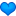 Нескучные ФГОСЫ потому что понятные ;)

 Педагоги, поделившись на два потока, прослушали лекцию "О сложном простыми словами". Для работников общего и дополнительного образования беседу провела  Ларионова Хадиля Гарифзяновна, заведующий кафедрой гуманитарного образования ГБУ ДПО Республики Марий Эл "Марийский институт образования". Работникам дошкольного образования эту же тему раскрыла Летова Надежда Ивановна, эксперт региональной организации Профсоюза.

 Участники форума "Таир" присоединились к всероссийской акции Министерства просвещения Российской Федерации "Спасибо учителю".«Читаем Ушинского» - так называется интерактивная встреча участников форума « ТАИР» с учителем -методистом , членом совета наставников Республики Марий Эл Натальей Давыдовой.

 Активно, живо, весело и интересно педагоги анализировали, придумывали, обыгрывали сказки, вели дискуссию. Участники форума проявили свои креативные, коммуникативные навыки. Благодарим Наталью Вячеславовну за новый прием того, как можно интересно проводить уроки и занятия!

 А во второй половине дня мы погрузились в мир педагогической этики:
- конфликты с коллегами и родителями.
- общение в мессенджере
- грубые педагогический ошибки при общении с учениками и родителями.
Наталья Вячеславовна живо и с юмором ответила на вопросы молодых педагогов.
Всероссийская акция "Спасибо Учителю". А где, как не на форуме Таир, самые умные, кративные, мудрые, опытные педагоги Хочу выделить Летову Надежду Ивановну и сказать "Спасибо Учитель" за мощную прокачку знаний ФОП и успокоение души по аттестации педагогических работников.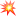 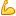 Образовательный блок пятого дня форума стартовал с лекции «Сложности первых лет работы с детьми: чему не научишься в вузе?», спикером которой выступил Степанов П.В., д.п.н., заведующий лабораторией развития личности в системе образования ФГБНУ «Институт стратегии развития образования».Разговор о важном провел для участников форума Ренат Магсумов, руководитель филиала Государственного фонда поддержки участников СВО "Защитники Отечества" по Республике Марий Эл. Беседа о патриотическом воспитании подрастающего поколения получилась очень эмоциональной. Ренат Зуфарович не понаслышке знает об этом. Он сам ветеран боевых действий, кавалер Ордена мужества.Вечером форум посетила заместитель Главы Правительства Республики Марий Эл Бадма-Халгаева Ольга Юрьевна. У форумчан появилась возможность лично пообщаться и поделиться своими впечатлениями о форуме «Таир-2023».

 Кроме того, Ольга Юрьевна встретилась с делегацией Республики Калмыкия. Встреча была организована в формате делового ужина с традиционной национальной кухней.Закончился ещё один день форума. В пятницу участники сами выступили в качестве спикеров: были организованы традиционные площадки по обмену опытом и хобби-центры. Кроме того, форумчане на практических занятиях научились оказывать первую помощь. Закончился день песенным вечером "Поем в Таире всей страной". Так тюменская делегация из участников познакомилась с пространством ГАОУ РМЭ "Лицей Бауманский".
Замечательная погода, хорошее настроение, новые друзья, насыщенная программа — залог успешного времяпрепровождения.
В следующем 2024 году форум станет юбилейным, пятнадцатым по счету 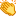 